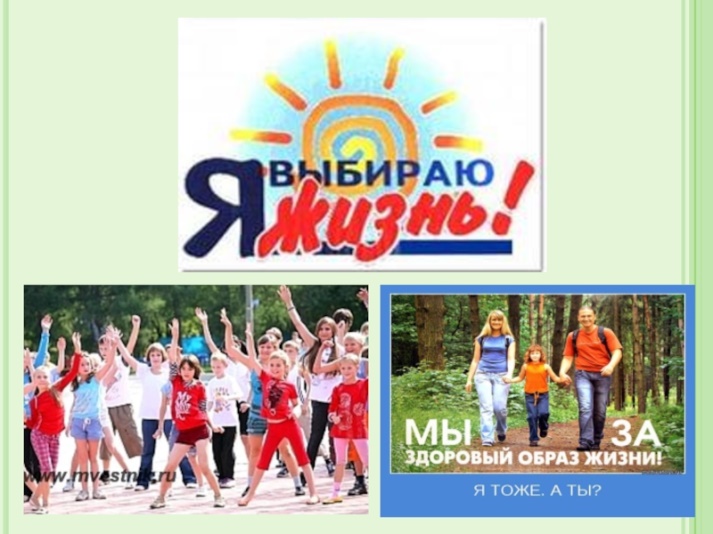 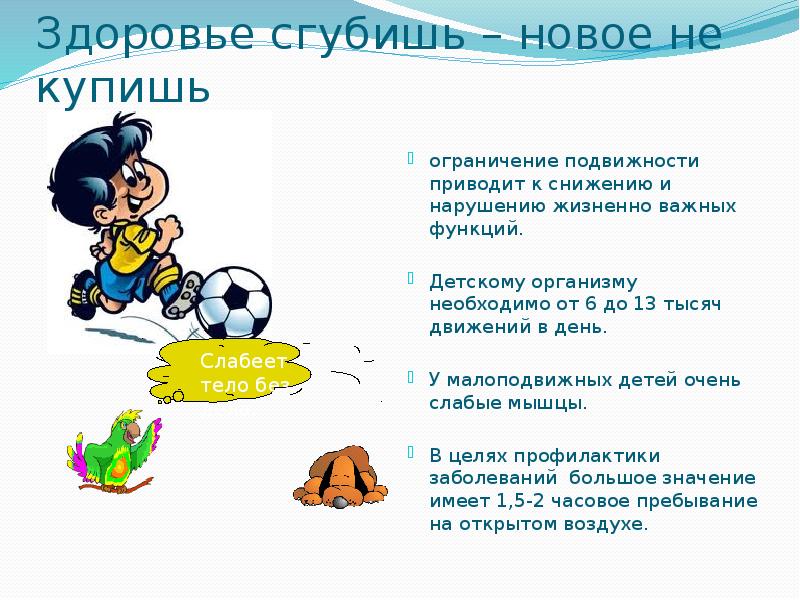 ГУК «Смолевичская центральная районная библиотека имени Максима Богдановича»Отдел обслуживания и информации


(Буклет)(БУКЛЕТ)г. Смолевичи, 2024 год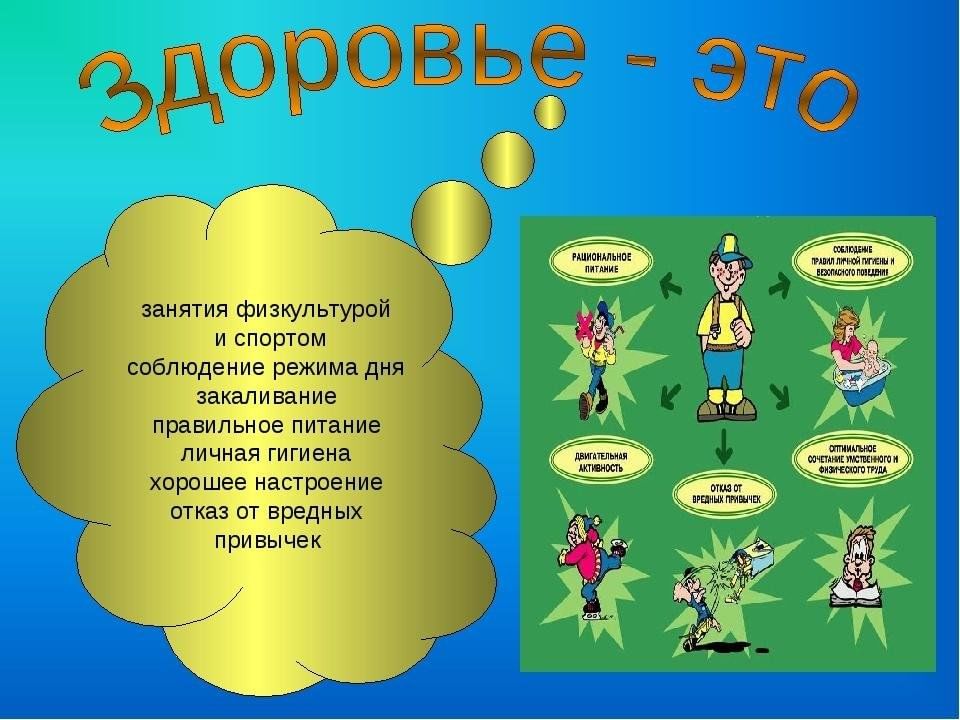 В одной стране когда-тоЖил – был один король.Имел он много злата,Но был совсем больной.Он очень мало двигался,И очень много ел.И каждый день, и каждый часВсе больше он толстел.Одышка и мигрениИзмучили его.Плохое настроение
Типично для него.Он раздражен, капризен –Не знает почему.Здоровый образ жизниБыл незнаком ему.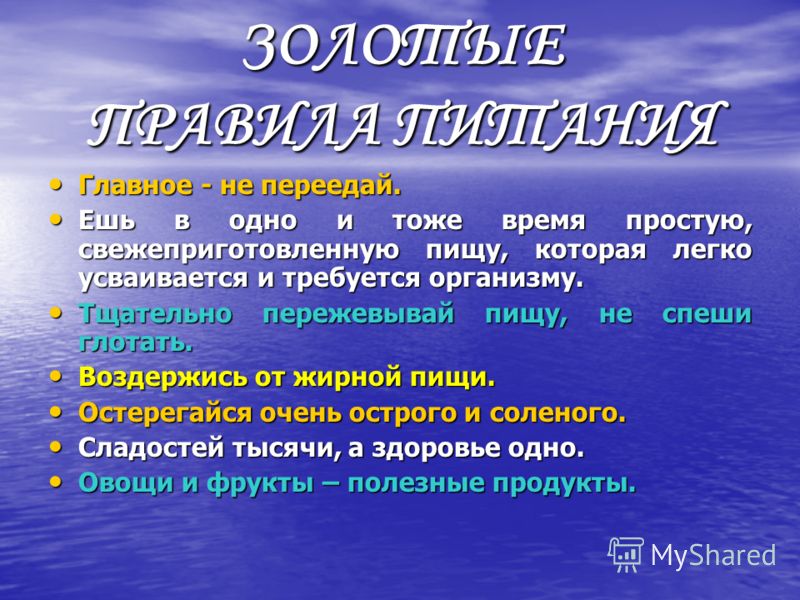 Росли у него детки.Придворный эскулапМикстурами, таблеткамиЗакармливать их рад.Больными были деткиИ слушали его.И повторяли детствоПапаши своего.Волшебник ВалеологЯвился во дворец.И потому счастливыйУ сказки сей конец.Волшебник ВалеологСказал: «Долой врача!»Вам просто не хватает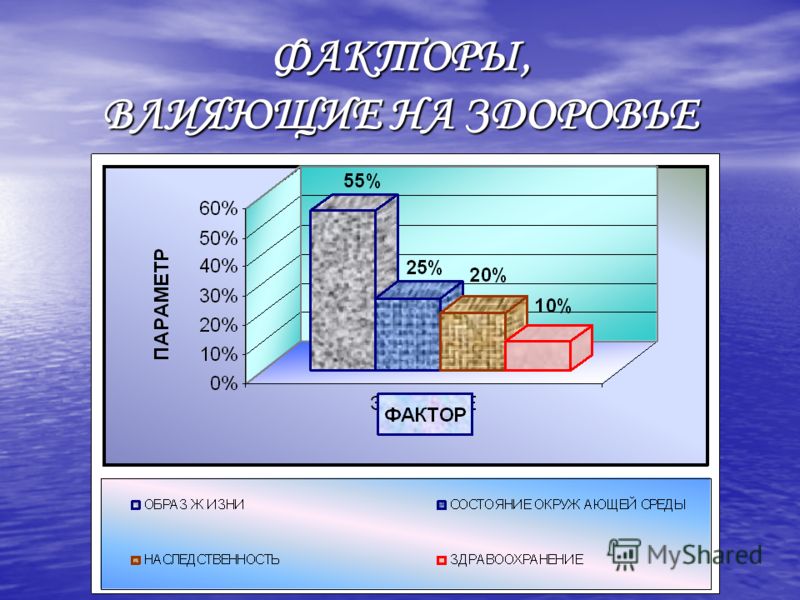 Прыгучего мяча.Вам надо больше двигаться,В походы, в лес ходить.Вы подружитесь с солнцем,Со свежим воздухом, водой,Отступят все болезни,Промчаться стороной.Несите людям радость,Добро и сердца свет.И будете здоровы,вы много-много лет.